Об утверждении перечня объектов, в отношении которых планируется заключение концессионных соглашений        В соответствии Федеральным законом от 06.10.2003  131 – ФЗ « Об общих принципах организации местного самоуправления в Российской Федерации», Федеральным законом от 21.07.2005 № 115 – ФЗ «О концессионных соглашениях», Уставом Ярославского  сельского поселения Моргаушского района Чувашской Республики п о с т а н о в л я е т:Утвердить перечень объектов, в отношении которых планируется заключение концессионных соглашений в 2018 году, согласно приложения.Настоящее постановление опубликовать на официальном сайте администрации Ярославского  сельского поселения Моргаушского района Чувашской Республики.Контроль за исполнением настоящего постановления оставляю за собой.Глава Ярославского сельского поселения                                                           Моргаушского района Чувашской Республики                                                  С.Ю. Шадрин Приложение к постановлению администрации Ярославского  сельского поселенияМоргаушского района Чувашской Республики «Об утверждении перечня объектов, в отношении которых планируется заключение концессионных соглашений» от 30.01.2018 № 4АПЕРЕЧЕНЬОбъектов, в отношении которых планируется заключение концессионных соглашения в 2018 году Чãваш Республики                                                          Муркаш районĕн Ярославкаял поселенийĕн                                                             администрацийĕ ЙЫШÃНУ30.01.2018 ç. №4АЯрославкка ялĕ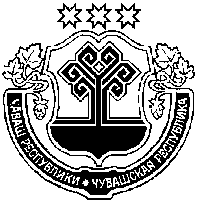 Чувашская Республика  АдминистрацияЯрославского сельского поселенияМоргаушского районаПОСТАНОВЛЕНИЕ30.01.2018г. № 4Ад. Ярославка№ п/пНаименование объектаХарактеристики, адрес (местоположение) объекта1Водобашня д.Ярославка(Свидетельство о государственной регистрации права от 22.02.2011 г. 21 АД 403536)назначение: нежилое,  объем 25,0 м3, глубина скважины 170,0 м., инв.№ 12358, лит. Г1,Г2, адрес объекта: Чувашская Республика, Моргаушский район, Ярославское сельское поселение, расположен на юго-западной стороне д. Ярославка. Условный номер: 21-21-07/003/2011-2762Водобашня д. Лебедкино(Свидетельство о государственной регистрации права от 22.02.2011 г. 21 АД 383193)назначение: нежилое,  общая площадь 2,2 кв.м., объем               10,0 м3, глубина скважины 107,0 м., инв.№ 12359, лит. Г1,Г2,Г3, адрес объекта: Чувашская Республика, Моргаушский район, Ярославское сельское поселение, расположен в 120 м. на запад от д. Лебедкино. Условный номер: 21-21-07/003/2011-2773Водобашня д. Елжихово(Свидетельство о государственной регистрации права от 22.02.2011 г. 21 АД 383192)назначение: нежилое,  общая площадь 2,6 кв.м., объем                   15 м3, глубина скважины 170 м., инв.№ 12357, лит. Г1,Г2,Г3 адрес объекта: Чувашская Республика, Моргаушский район, Ярославское сельское поселение, расположен а 450м. по направления на восток от                         д. Елжихово. Условный номер: 21-21-07/003/2011-2744Водобашня с.  Чемеево(Свидетельство о государственной регистрации права от 22.02.2011 г. 21 АД 383961)назначение: нежилое, общая площадь 4,1 кв.м.,  объем         12,0 м3, глубина скважины 119,0 м., инв.№ 12356, лит. Г1,Г2,Г3 адрес объекта: Чувашская Республика, Моргаушский район, Ярославское сельское поселение, расположен в 100м. на запад от ул. Молодежная с.Чемеево Условный номер: 21-21-07/003/2011-275